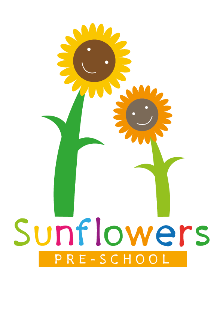 Whistleblowing PolicyAt Sunflowers Pre-School, we aim to provide a safe, caring and stimulating environment for all children in our care. If a member of staff feels that a fellow colleague has behaved in an appropriate way, either towards a child or abuse of the staff code of conduct then the following procedure should take place: -Discuss your concerns with the Designated Senior Person immediately or if the concern regards them as soon as possible contact the Local Authority Designated Officer (LADO) on 0300 123 4043Any matter raised under this procedure will be investigated thoroughly, promptly and confidentially. You will be kept informed of the outcome.You will not be victimised for making an allegation and all your employment rights remain intact.Victimisation of an individual for raising a qualified disclosure will be a disciplinary offence.If any allegations are made in a malicious, vexatious or false manner then this will be considered a disciplinary offence and action will be taken against you.Sunflowers Pre-School, Thorley Hill Primary School,Park Lane, Bishop’s Stortford, Herts, CM23 3NHTel: 07752 562206Email: sunflowers.preschool17@gmail.comwww.sunflowerspreschool.co.ukOFSTED URN- EY546049Policy date: 01/09/2018Review date: 01/09/2019Adopted by: Louisa CowlerRole: Sunflowers Pre-School Manager